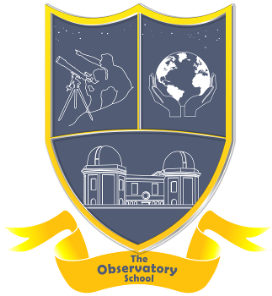 The Observatory SchoolParent Governor Application Form An opportunity is available for the vacancy of ONE Parent Governor at The Observatory School.  Completed nomination forms should be returned no later than 12 noon on Wednesday 26th November 2022 to schooloffice@theobservatoryschool.wirral.sch.ukPersonal details (please print)   Have you ever been or are you currently a governor?  Yes/NoIf yes please give details of the school, type of governor and period of office:  Are you willing to attend training sessions?  Yes/No The following two sections will form the election statement if one is necessary. REASONS FOR APPLYING (maximum of 150 words):  Please outline why you are interested in serving as a school governor.  Give brief details on your ‘life’ experiences such as personal skills and interests, community activities, employment or work experience, or give any other information you feel will help you as a school governor. Vetting In the interest of safeguarding children, The Observatory School will ask you to apply for an Enhanced Disclosure & Barring Service certificate. “Spent” criminal records and other relevant information may legitimately be disclosed when individuals are involved with schools. If you are aware of any information which may be disclosed, you may wish to discuss its relevance with the Principal in advance of your application.   Disqualification Criteria  The following text summarises the qualification and disqualification regulations:A governor must be aged 18 or over at the time of their election or appointment. A registered student of the school cannot be a governor. A person is disqualified from holding or from continuing to hold office as a governor or associate member if they: have failed to attend meetings for six months; are bankrupt; are subject to a disqualification order or disqualification undertaking under companies’ legislation or an order concerning insolvency; have been removed from the office of trustee for a charity on grounds of misconduct or mismanagement or from being concerned in the management or control of any body; are included in the list of those considered by the Secretary of State as unsuitable to work with children; are subject to a direction of the Secretary of State under section 142 of Education Act 2002; are disqualified from working with children or from registration for child minding or providing day care; have received a sentence of imprisonment (whether suspended or not) for a period of not less than three months (without the option of a fine) in the five years before becoming a governor or since becoming a governor;  have received a prison sentence of 2.5 years or more in the 20 years before becoming a governor;  have at any time received a prison sentence of five years or more;  have been fined for causing a nuisance or disturbance on school premises during the five years prior to or since appointment or election as a governor;  refuse to make an application for a criminal records certificate.  In addition, the following disqualification criteria apply for the categories of governor listed below. A person is disqualified from election or appointment as a parent governor of a school if the person - is an elected member of the local authority; or  is paid to work at the school for more than 500 hours in any twelve consecutive months.  Declaration:I have read the summary of regulations above and confirm that I am not disqualified from serving as a school governor.  In the event that I am appointed to a governing body, I will notify the clerk to the governing body immediately should I become disqualified during my term of office. I understand that it is an offence to serve as a school governor whilst disqualified. I agree to the information given on this form being recorded and used by The Observatory School in accordance with the Data Protection Act and confirm that it is correct and complete to the best of my knowledge and belief. I understand and agree that completion of this form does not automatically mean I will be placed as a school governor and at the appointment will  be subject to satisfactory clearance in accordance with the procedures current at the time of your appointment for safeguarding children.Signed: 	 	 	 	 	 	Date:  Thank you for applying to be a Parent Governor of The Observatory School.  Please complete and return this form to the School Office by email to  schooloffice@theobservatoryschool.wirral.sch.uk  by 12 Noon Wednesday 26th  January 2022.                             .First name(s):Surname:Title:Address:Telephone NumberContact address (if different)Address:Mobile NumberContact address (if different)Address:Email AddressContact address (if different)Parent/Guardian of child currently attending schoolPupil Name:Pupil Class: